Groepspraktijkruimte voor vrije beroepen in Oosterzele (nabij Gent) te koop.Multifunctioneel, stijlvol en instapklaar.Vroeger huisde hier een groepspraktijk voor tandartsen. De Oosterhoeve biedt een perfecte ruimte voor paramedische beroepen. Een inkomhall met natuursteen vloer, 2 consultatieruimtes en/of wachtzaaltjes (18 m²)  , een oefenzaal (80 m²) en een kantoor ( 51 m²) dat ingedeeld kan worden op maat. Op de eerste verdieping een tweede praktijkruimte (38 m² )  met aanpalende archiefruimte / bureau (20 m²) en een zolder onder gebinte (186 m² ) in te richten naar keuze. Op het gelijkvloers is er ook een opbergruimte, een keukentje en 4 toiletten. De linkervleugel is een karaktervol woonhuis (230 m²) met eigen inkom en kan apart verhuurd worden . Er zijn  4 slaapkamers, badkamer met ligbad en douche, kelder en zolder en tuin met overdekt terras en carport.De Oosterhoeve is vlot bereikbaar, op 3 km van de E40 afrit Wetteren-ZottegemOp het terrein is er privé parkeerruimte voor 4 wagens.Adres: Geraardsbergsesteenweg 147, OosterzeleContactpersoon (mede-eigenaar):  Marc Van den Steen marcvandensteen2030@gmail.com  m 0472 860093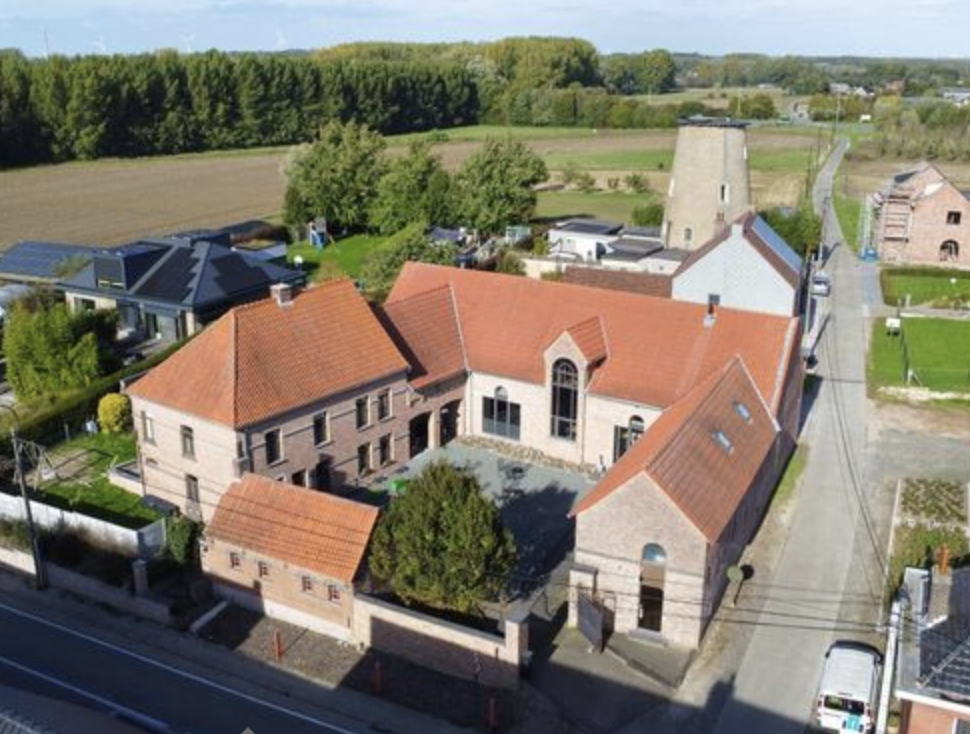 